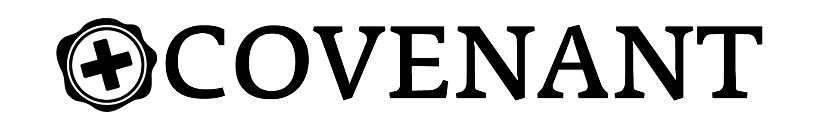 31 Days of Prayer									Week of August 7th Psalm 119					  					                       Rev. Kyle Gatlin(Psalm 119:105-112) Your word is a lamp for my feet, a light on my path. 106 I have taken an oath and confirmed it, that I will follow your righteous laws. 107 I have suffered much; preserve my life, Lord, according to your word. 108 Accept, Lord, the willing praise of my mouth, and teach me your laws. 109 Though I constantly take my life in my hands, I will not forget your law. 110 The wicked have set a snare for me, but I have not strayed from your precepts. 111 Your statutes are my heritage forever; they are the joy of my heart. 112 My heart is set on keeping your decrees to the very end. We need a light and a lamp while:We are sufferingWe are in dangerWe are facing temptation“What’s within us is stronger than what’s in our way.” – www.nobarriers.com(Psalm 119:111-112 MSG) I inherited your book on living; it’s mine forever - what a gift! And how happy it makes me! I concentrate on doing exactly what you say - I always have and always will.